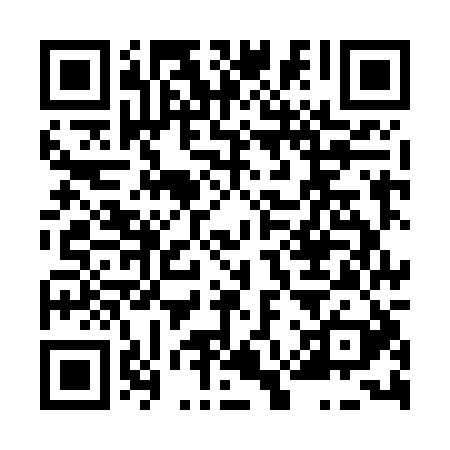 Ramadan times for Boharyne, Czech RepublicMon 11 Mar 2024 - Wed 10 Apr 2024High Latitude Method: Angle Based RulePrayer Calculation Method: Muslim World LeagueAsar Calculation Method: HanafiPrayer times provided by https://www.salahtimes.comDateDayFajrSuhurSunriseDhuhrAsrIftarMaghribIsha11Mon4:314:316:1912:074:025:575:577:3912Tue4:284:286:1712:074:045:585:587:4013Wed4:264:266:1512:074:056:006:007:4214Thu4:244:246:1312:074:076:016:017:4415Fri4:214:216:1012:064:086:036:037:4616Sat4:194:196:0812:064:096:056:057:4717Sun4:174:176:0612:064:106:066:067:4918Mon4:144:146:0412:054:126:086:087:5119Tue4:124:126:0212:054:136:096:097:5320Wed4:094:096:0012:054:146:116:117:5521Thu4:074:075:5712:054:166:136:137:5722Fri4:044:045:5512:044:176:146:147:5823Sat4:024:025:5312:044:186:166:168:0024Sun3:593:595:5112:044:196:176:178:0225Mon3:573:575:4912:034:216:196:198:0426Tue3:543:545:4612:034:226:216:218:0627Wed3:523:525:4412:034:236:226:228:0828Thu3:493:495:4212:024:246:246:248:1029Fri3:463:465:4012:024:256:256:258:1230Sat3:443:445:3812:024:266:276:278:1431Sun4:414:416:351:025:287:297:299:161Mon4:394:396:331:015:297:307:309:182Tue4:364:366:311:015:307:327:329:203Wed4:334:336:291:015:317:337:339:224Thu4:304:306:271:005:327:357:359:245Fri4:284:286:251:005:337:367:369:266Sat4:254:256:221:005:357:387:389:287Sun4:224:226:2012:595:367:407:409:308Mon4:204:206:1812:595:377:417:419:339Tue4:174:176:1612:595:387:437:439:3510Wed4:144:146:1412:595:397:447:449:37